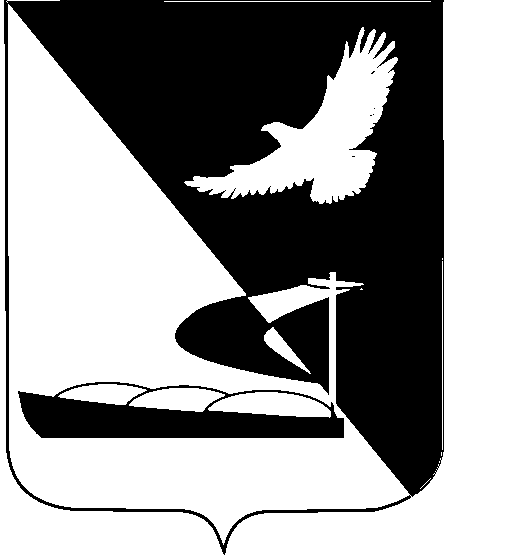 АДМИНИСТРАЦИЯ МУНИЦИПАЛЬНОГО ОБРАЗОВАНИЯ«АХТУБИНСКИЙ РАЙОН»ПОСТАНОВЛЕНИЕ02.10.2015      					                                           № 1171Об  утверждении Перечня должностей работников, относимых к основному персоналу по видамдеятельности Муниципального бюджетного учреждения «Ахтубинский районный архив»          Во исполнение Указа Президента РФ  от 07.05.2012 № 597 «О мероприятиях по реализации государственной социальной политики», руководствуясь приказом Министерства здравоохранения и социального развития РФ от 11.04.2012 № 338н «Об утверждении Единого квалификационного справочника должностей руководителей, специалистов и служащих, раздел «Квалификационные характеристики должностей работников государственных архивов, центров хранения документации, архивов муниципальных образований, ведомств, организаций, лабораторий обеспечения сохранности архивных документов», администрация МО «Ахтубинский район»ПОСТАНОВЛЯЕТ:         1. Утвердить Перечень должностей работников, относимых к основному персоналу по видам деятельности Муниципального бюджетного учреждения «Ахтубинский районный архив» (прилагается).         2. Отделу информатизации и компьютерного обслуживания администрации МО «Ахтубинский район» (Короткий В.В.) обеспечить размещение настоящего постановления в сети «Интернет» на официальном сайте администрации МО «Ахтубинский район» в разделе «Документы» подразделе «Документы Администрации» в подразделе «Официальные документы».         3. Отделу контроля и обработки информации администрации МО «Ахтубинский район» (Свиридова Л.В.)  представить информацию в газету «Ахтубинская правда» о размещении настоящего постановления в сети «Интернет» на официальном сайте администрации МО «Ахтубинский район» в разделе «Документы» подразделе «Документы Администрации» в подразделе «Официальные документы».        4. Контроль за исполнением настоящего постановления оставляю за собой.Глава муниципального образования			                  В.А. Ведищев                                         УТВЕРЖДЕНпостановлением администрацииМО «Ахтубинский район»от 02.10.2015  № 1171Переченьдолжностей работников, относимых к основному персоналупо видам деятельности  Муниципального бюджетного учреждения «Ахтубинский районный архив»Директор;Главный архивист;Архивист;Бухгалтер.      Верно: